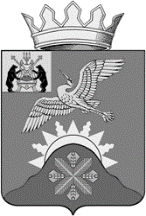 Российская ФедерацияНовгородская область Батецкий муниципальный районСОВЕТ ДЕПУТАТОВ БАТЕЦКОГО СЕЛЬСКОГО ПОСЕЛЕНИЯР Е Ш Е Н И ЕО внесении изменений в решение Совета депутатов Батецкого сельского поселения от 24.08.2007 № 31-СДПринято Советом депутатов Батецкого сельского поселения 03 февраля 2022 годаСовет депутатов Батецкого сельского поселения РЕШИЛ:1.  Внести изменения в приложение 1 «Перечня муниципального имущества Батецкого сельского поселения» решения Совета депутатов Батецкого сельского поселения от 24.08.2007 № 31-СД «О согласовании предложений о перечнях имущества, передаваемого в муниципальную собственность Батецкого сельского поселения», изложив строку:в новой редакции:2. Обратиться в Думу Батецкого муниципального района о направлении ходатайства в Администрацию Новгородской области о внесении изменений в Перечень имущества, предлагаемого к передаче Батецким муниципальным районом в собственность Батецкого сельского поселения, утвержденного распоряжением Администрации Новгородской области от 25.08.2008 № 179-рз.3. Настоящее решение вступает в силу со дня, следующего за днем его официального опубликования. 4. Опубликовать решение в муниципальной газете «Батецкие вести» и разместить на официальном сайте Администрации Батецкого муниципального района, в разделе Батецкое сельское поселение.Глава Батецкого сельского поселения                                С. Я. Резникп. Батецкий03 февраля  2022 года№ 93-СД«№п/пПолное наименованиеорганизацииАдрес местонахождения организацииНаименование имуществаАдрес местонахождения имущества (в отношении объектов недвижимого имущества)Индивидуали-зирующая характеристикаимущества123456123пер. Типографский п. Батецкий L 0,2 км, Ш 5,0 м, покрытие 0,05 км. асфальтобетонное, 0,15 км. гравийное, искусственное сооружение –железобетонная труба-1\5»«№п/пПолное наименованиеорганизацииАдрес местонахождения организацииНаименование имуществаАдрес местонахождения имущества (в отношении объектов недвижимого имущества)Индивидуали-зирующая характеристикаимущества123456123автомобильная дорогап. Батецкий,пер. Типографскийпротяженность 0,2 км, ширина 5,0 м, покрытие асфальтобетонноеискусственное сооружение –железобетонная труба-1\5»